Renishaw на выставке «Металлообработка 2018»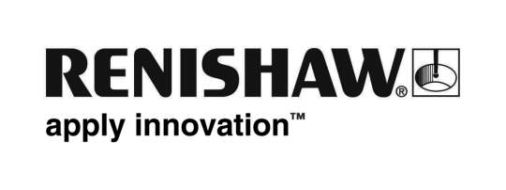 Приглашаем посетить стенды Renishaw (№ 21С15 и № 81В30) на 19-й международной специализированной выставке оборудования, приборов и инструментов для металлообрабатывающей промышленности «Металлообработка 2018», которая пройдет в Москве с 14 по 18 мая. Впервые на стенде Renishaw № 81B30 будет представлена автоматизированная производственная ячейка. Ячейка продемонстрирует, как высокий уровень автоматизации может способствовать повышению продуктивности и расширению возможностей производства деталей на станках с ЧПУ. На стенде № 21С15 Renishaw продемонстрирует многоосевой калибратор XM-60 - лазерную измерительную систему, способную измерять погрешности в шести степенях свободы вдоль линейной оси одновременно после однократной настройки. На нашем стенде будет представлено программное обеспечение MSP NC-PerfectPart для автоматизации процессов измерения ориентации деталей свободной формы с последующей настройкой станка и распределением припусков на обработку и формированием комплексного отчета по состоянию 5-осных станков для принятия решения по пригодности оборудования для производства. Посетителям выставки продемонстрируют новые датчики положения (энкодеры) – многофункциональный оптический инкрементальный энкодер VIONiC™ для линейных и поворотных систем и магнитный абсолютный угловой энкодер Orbis™, предназначенный для использования в условиях ограниченного пространства. Кроме того, в этом году посетители стенда Renishaw увидят уже хорошо известные разработки компании, среди которых лазерные интерферометрические калибровочные системы с устройством для проверки поворотных осей, система диагностики станков Ballbar QC20-W, универсальная система цифровых шаблонов Equator™, система SPRINT™, а также 5-осевая мультисенсорная система REVO® для координатно-измерительных машинах с оптическим измерительным датчиком. Чтобы получить бесплатный электронный билет, пожалуйста, воспользуйтесь сайтом организаторов выставки: http://www.metobr-expo.ru/ru/visitors/ticket/?step=step1Ждем вас на наших стендах № 21С15 (Павильон 2, Зал 1) и № 81В30 (Павильон 8, Зал 1) на выставке «Металлообработка 2018».Для получения дополнительных изображений, видеороликов, информации о компании Renishaw и ее изделиях приглашаем воспользоваться ссылкой на наш Media Hub.